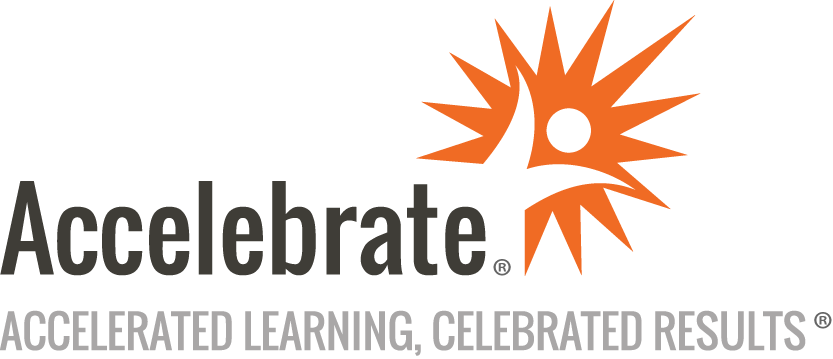 Comprehensive Data Science with PythonCourse Number: PYTH-124
Duration: 5 daysOverviewThis Comprehensive Data Science with Python training course teaches engineers, data scientists, data analysts, statisticians, and other quantitative professionals the Python programming skills they need to chart, visualize, and apply inferential statistics. Attendees learn the essentials of Python, including data structures, variables, and libraries, as well as how Python is used in data science. Students also learn how to clean and explore their data, build predictive models, and develop data-driven web applications. Our experienced instructors guide you through the full range of topics, starting with the basics, and equip you for advanced data science work.PrerequisitesAll attendees should have prior programming experience and an understanding of basic statistics.MaterialsAll Python for Data Science training attendees receive comprehensive courseware.Software Needed on Each Student PCAnaconda Python 3.6 or laterSpyder IDE and Jupyter notebook (Comes with Anaconda)ObjectivesUnderstand the difference between Python basic data typesKnow when to use different Python collectionsImplement Python functionsUnderstand control flow constructs in PythonHandle errors via exception handling constructsQuantitatively define an answerable, actionable questionImport both structured and unstructured data into PythonParse unstructured data into structured formatsUnderstand the differences between NumPy arrays and pandas dataframesSimulate data through random number generationUnderstand mechanisms for missing data and analytic implicationsExplore and clean dataCreate compelling graphics to reveal analytic resultsReshape and merge data to prepare for advanced analyticsFind test for group differences using inferential statisticsImplement linear regression from a frequentist perspectiveUnderstand non-linear terms, confounding, and interaction in linear regressionExtend to logistic regression to model binary outcomesOutlineAn Accelerated Introduction and Overview to Python for Data Science Foundations Introduction to course and computing environmentUp and running with Jupyter notebooksFundamental Python types: String literals, numeric, Boolean, and datesUnderstanding Python ‘variables’ (reference assignment)Slicing syntaxFundamental collections: tuples, lists, dictionaries, and setsControl flow iteration in Python (if/then, for, while, list comprehension)Writing your own functionsHandling exceptionsMatrix Computing with NumPy Introduction to the ndarrayDtypes in NumPyNumPy operations, uFuncsBroadcastingMissing data in NumPy (masked array)Random number generationManaging, Exploring, and Cleaning Data with Pandas Fundamental Pandas: Series and DataFramesExploring objects with attributes/methodsImporting data from different structured sourcesBasic DataFrame summariesCreating new variables (columns)Scaling and standardizing data elementsDiscretizing continuous dataMapping categorical data to new valuesEstablishing dummy codes (one hot encoding)Filtering rows and selecting columnsManaging the indicesIdentifying duplicate rowsQuantifying and managing missing dataCombining datasetsMerging datasetsTransposing datasetsChanging data from long to wide formats and backExploratory Data Analysis with Pandas (including visualization with Seaborn) Univariate Statistical Summaries and Detecting Outliers, visually with graphical approaches and numerically.Multivariate Statistical Summaries and Outlier Detection, visually with graphical approaches and numerically.Groupwise calculationsPivot Table type operations to aggregate by groupPandas DataFrame plotting methodsData Pseudo-Coding Process, Extension to Data-Centric Problems Identifying data verbsAnswering a question using a well-formatted analytic dataframeUnderstanding the unit of analysis Identifying the unit of analysis for a given question – is my dataframe organized this way?Leveraging normalized data to create the analytic dataframe through combinations of data verbs Identify the question and unit of analysisDefine the desired analytic dataframeExamine the normalized source dataCreate data pseudo-code to map source data to the final analytic dataframeImplement with PythonFocus on Graphics with Python: Seaborn, Matplotlib, and Plotly Using seaborn for 1 and 2 variable summariesAdvanced statistical plots with SeabornControlling plot details through SeabornMaking graphs interactive with PlotlyIntroduction to Matplotlib for full control of parametersOverview of Descriptive versus Inferential Analytics Identifying the null hypothesisP-value interpretationThe idea of statistical power and type 1/2 errorsImplementing Inferential Statistics in Python Analyzing an A/B randomized test: T-tests/ANOVAChi-square testsCorrelation methodsMultivariate Models: Linear Regression Estimating the meanIdentifying p-values of interestAdding a categorical predictor and the link to t-testsNonlinear trends: Polynomial regression and spline modelingInteraction termsConfoundingModel building approaches (choosing the best model)Scoring new data from the model (making predictions)Multivariate Models: Logistic Regression GLMs and the link functionUnderstanding the logit functionThe binomial distribution andRecovering the average event probability from the modelInterpreting the coefficient – the odds ratioCategorical predictors and the connection to the chi-square testExpansion to more complex models (non-linear trends, multiple predictors)ConfoundingInteraction termsMaking predictionsComparing models and picking the ‘best’ modelConclusionOptional modules depending on student interest and timing Analyzing unstructured data with Python Overview of structure versus unstructured dataImplementing regular expressions in PythonConverting unstructured data to structured data for analysisMissing Data Exploring and understanding patterns in missing dataMissing at RandomMissing Not at RandomMissing Completely at RandomData imputation methods